Linguagem simbólicaINDIVIDUALAo final da atividade, se autoavaliem e coloquem sua nota de DPO1. Complete o quadro com as expressões algébricas correspondentes. Use as letras  e e s para representar as variáveis, sendo e a variável de entrada e s a variável de saída.2. Produre o par de cada expressão abaixo: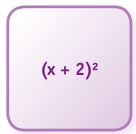 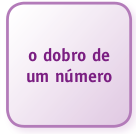 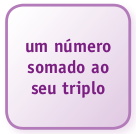 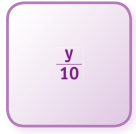 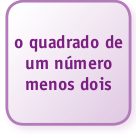 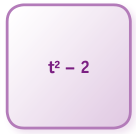 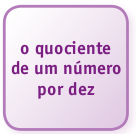 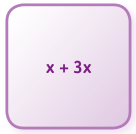 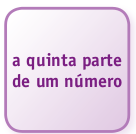 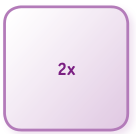 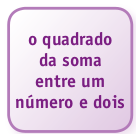 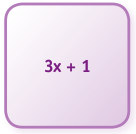 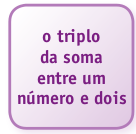 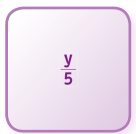 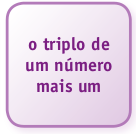 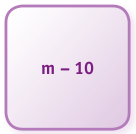 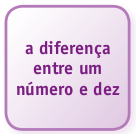 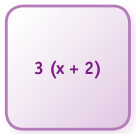 o dobro do sucessor de um número natural s = 2 * (e+1)o sucessor de um número naturalo quadrado de um número mais umo triplo de um númeroo quadrado da soma de dois númerosa metade de um número